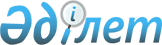 Об установлении стоимости разовых талонов и размера единых ставок фиксированного налога
					
			Утративший силу
			
			
		
					Решение 32 сессии Саранского городского маслихата Карагандинской области от 23 декабря 2010 года N 518. Зарегистрировано Управлением юстиции города Сарани Карагандинской области 30 декабря 2010 года N 8-7-116. Утратило силу решением 15 сессии Саранского городского маслихата Карагандинской области от 15 февраля 2013 года N 159      Сноска. Утратило силу решением 15 сессии Саранского городского маслихата Карагандинской области от 15.02.2013 N 159 (вводится в действие по истечению десяти календарных дней после дня его первого официального опубликования).

      В соответствии с Кодексом Республики Казахстан от 10 декабря 2008 года "О налогах и других обязательных платежах в бюджет" (Налоговый кодекс), Законом Республики Казахстан от 23 января 2001 года "О местном государственном управлении и самоуправлении в Республике Казахстан" Саранский городской маслихат РЕШИЛ:



      1. Установить стоимость разовых талонов на территории города Сарани и поселка Актас на отдельные виды предпринимательской деятельности, носящие эпизодический характер, согласно приложениям 1, 2.



      2. Установить размеры ставок фиксированного налога на единицу объекта налогообложения, расположенных в городе Сарани и поселке Актас, согласно приложения 3.



      3. В связи с принятием данного решения, признать утратившим силу решение 21 сессии Саранского городского маслихата "Об установлении стоимости разовых талонов и размера единых ставок фиксированного налога" от 22 декабря 2009 года N 371 (регистрационный номер в Реестре государственной регистрации нормативных правовых актов 8–7–97 от 28 декабря 2009 года, опубликовано 31 декабря 2009 года в газете "Ваша газета" N 53).



      4. Настоящее решение вступает в силу после государственной регистрации в органах юстиции и вводится в действие по истечению десяти календарных дней после дня его первого официального опубликования.      Председатель сессии                        В. Закамолкин      Секретарь маслихата                        Р. Бекбанов

Приложение 1

к решению 32 сессии

Саранского городского маслихата

от 23 декабря 2010 года N 518 

Стоимость разовых талонов для физических лиц, деятельность которых носит эпизодический характер (за исключением деятельности, осуществляемой в стационарных помещениях)      Сноска. Приложение 1 в редакции решения Саранского городского маслихата Карагандинской области от 22.12.2011 N 677 (вводится в действие по истечению десяти календарных дней после дня его первого официального опубликования).

Приложение 2

к решению 32 сессии

Саранского городского маслихата

от 23 декабря 2010 года N 518 

Стоимость разовых талонов для физических лиц, индивидуальных предпринимателей и юридических лиц, осуществляющих деятельность по реализации товаров, выполнению работ, оказанию услуг на рынках, за исключением реализации в киосках, стационарных помещениях (изолированных блоках) на территории рынка      Сноска. Приложение 2 в редакции решения Саранского городского маслихата Карагандинской области от 22.12.2011 N 677 (вводится в действие по истечению десяти календарных дней после дня его первого официального опубликования).

Приложение 3

к решению 32 сессии

Саранского городского маслихата

от 23 декабря 2010 года N 518 

Размеры базовых ставок фиксированного налога на единицу объекта налогообложения на отдельные виды деятельности
					© 2012. РГП на ПХВ «Институт законодательства и правовой информации Республики Казахстан» Министерства юстиции Республики Казахстан
				NВиды предпринимательской деятельностиСтоимость разового талона за один день, в тенге1Реализация газет и журналов1462Реализация семян, а также посадочного материала (саженцы, рассада)1943Реализация бахчевых культур2114Реализация живых цветов, выращенных на дачных, придомовых участках2115Реализация продуктов подсобного сельского хозяйства, садоводства, огородничества и дачных участков, кормов для животных и птиц, веников, метел, лесных ягод, меда, грибов и рыбы976Услуги владельцев личных тракторов по обработке земельных участков3887Выпас домашних животных и птиц81Наименование рынкаВид торгового местаПлощадь, в квадратных метрахСтавка сбора за 1 квадратный метр, в тенгеРынки города Сарани и поселка АктасПрилавок для торговли промышленными товарами3,265Прилавок для торговли продовольственными товарами2,833Прилавок для реализации мяса2,8122Прилавок для реализации молока и молочных продуктов1,532Прилавок для реализации плодоовощной продукции собственного производства125Реализация товаров с "рук"125Реализация товаров с машин1241NНаименование объекта налогообложенияРазмеры базовых ставок фиксированного налога (в месячных расчетных показателях)1.Игровой автомат без выигрыша, предназначенный для проведения игры с одним игроком62.Игровой автомат без выигрыша, предназначенный для проведения игры с участием более одного игрока93.Персональный компьютер, используемый для проведения игры24.Игровая дорожка445.Карт66.Бильярдный стол7